                                Informe análisis de lecheTitulación ácido-baseDescripción:Los ácidos y bases están presente en muchas situaciones de nuestra vida diaria. Las titulaciones ácido base es un método de análisis químico que nos permite conocer la concentración de una disolución desconocida. La leche posee ácido láctico, este debe estar en un porcentaje entre 0.15 y 0.16 para poseer características organolépticas correctas. La determinación de este se realiza mediante una titulación donde el hidróxido de sodio (NaOH) se utiliza como agente titulante, la leche solución de concentración desconocida y la fenolftaleína como indicador.     Integrantes: I. Fecha de análisis: II. Hora del análisis:III. Tipo de leche:   ___polvo            ___frescaPreparación de solución patrón:IV. ¿Qué compuesto químico utilizó para realizar la titulación?V.  ¿Cuántos gramos del compuesto peso?VI. ¿Cuál fue la concertación de la solución preparada (solución patrón)? VI. Indiqué el paso a paso para preparar la solución patrón. Señalando el material de laboratorio utilizado. }Titulación acido-baseVIII. Señale el material utilizado para realizar la titulación acido-base. Debe dibujarlo y nombrarlo. IX. Complete la siguiente información.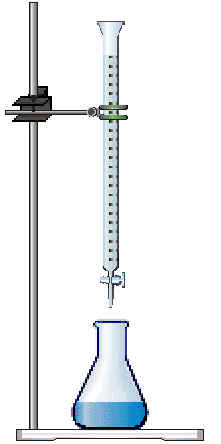                  Fuente: imagen  http://www.100ciaquimica.net/temas/tema8/punto9.htm X. ¿Qué solución indicadora utilizó? ¿Qué pudo observar?XI. Señale los tres volúmenes utilizados en la titulaciónV1V2                                                                  V promedio______V3XII. De acurdo a la fórmula ¿Cuál es el porcentaje de ácido láctico en su muestra de leche?% ac. láctico calculado:XIII. De acuerdo sus cálculos ¿La leche esta buena o mala?